BASES DE DATOS DE DESCRIPCIONES DE VARIEDADESDocumento preparado por la Oficina de la UniónDescargo de responsabilidad: el presente documento no constituye un documento de política u orientación de la UPOVRESUMEN	El presente documento tiene por finalidad exponer las novedades relativas a las bases de datos de descripciones de variedades e invitar a los miembros de la Unión a que informen sobre la labor concerniente a la elaboración de bases de datos que contengan datos morfológicos y/o moleculares.	Las cuestiones relativas a la elaboración de una plataforma para las bases de datos de los miembros de la UPOV que contienen información descriptiva de las variedades se exponen en el documento TC/57/9 “Estrategia de cooperación en materia de examen”.	Las novedades que se han producido en la trigésima novena sesión del Grupo de Trabajo Técnico sobre Automatización y Programas Informáticos (TWC) se notificarán como una adición al presente documento.	En el presente documento se utilizan las abreviaturas siguientes.BMT:	Grupo de Trabajo sobre Técnicas Bioquímicas y Moleculares, y Perfiles de ADN en ParticularTC: 	Comité TécnicoTC-EDC: 	Comité de Redacción AmpliadoTWA:	Grupo de Trabajo Técnico sobre Plantas AgrícolasTWC:	Grupo de Trabajo Técnico sobre Automatización y Programas InformáticosTWF: 		Grupo de Trabajo Técnico sobre Plantas Frutales TWO: 	Grupo de Trabajo Técnico sobre Plantas Ornamentales y Árboles Forestales TWV: 		Grupo de Trabajo Técnico sobre HortalizasTWP:	Grupos de Trabajo Técnico	El presente documento se estructura del modo siguiente:RESUMEN	1ANTECEDENTES	2NOVEDADES ACAECIDAS EN LOS GRUPOS DE TRABAJO TÉCNICO EN SUS SESIONES DE 2021	2ANTECEDENTES	En su cuadragésima quinta sesión, el TC observó, a partir de las novedades que se mencionan en el documento TC/45/9 “Publicación de descripciones de variedades”, que los miembros de la Unión están elaborando bases de datos que contienen datos morfológicos y moleculares y, cuando lo consideran pertinente, colaboran en la elaboración de bases de datos destinadas a la gestión de colecciones de variedades, especialmente en el plano regional. El TC convino en que puede resultar ventajoso ofrecer a los miembros de la Unión la posibilidad de informar sobre dicha labor de un modo coherente al TC, a los TWP y al BMT. Así, el TC acordó sustituir el punto del orden del día “Publicación de descripciones de variedades” por un punto relativo a “Bases de datos de descripciones de variedades” en los programas de las próximas sesiones del TC, los TWP y el BMT. A ese respecto, recordó la importancia que reviste la lista de criterios por examinar aplicables al uso de descripciones procedentes de distintas localidades y fuentes que figura en el párrafo 3 del documento TC/45/9 y se reproduce a continuación. El TC acordó además que la información presentada no tiene por qué estar relacionada con la publicación de descripciones (véase el párrafo 173 del documento TC/45/16 “Informe”).“3.	En su cuadragésima tercera sesión, celebrada en Ginebra del 26 al 28 de marzo de 2007, el Comité Técnico (TC) llegó a un acuerdo sobre la lista de criterios que han de examinar los Grupos de Trabajo Técnico (TWP) para el uso de descripciones procedentes de distintas localidades y fuentes, que es la siguiente:a)	considerar las especies respecto de las que opinan que es realmente interesante crear una base de datos internacional de descripciones de variedades;b)	especificar el objetivo y la utilidad previstos;c)	seleccionar los caracteres respecto de los que deben publicarse descripciones; d)	especificar para cada carácter el grado de armonización ya alcanzado o pretendido (en este último caso, especificar si deben adoptarse medidas para mejorar el grado de armonización: ring tests, revisión de la descripción del modo de observación en las directrices...);e)	estudiar la pertinencia de un “enfoque regional”, en lugar de un “enfoque internacional” (considerar grupos de países y comparar las descripciones solo dentro de esos grupos);f)	proponer distancias mínimas para los caracteres pertinentes al establecer comparaciones entre los datos;g)	indicar cuáles son los países que contribuirían a la publicación; h)	considerar el tipo de acceso (libre o limitado a los colaboradores); yi)	considerar el costo de los proyectos correspondientes.”	De conformidad con la decisión adoptada por el TC en su cuadragésima quinta sesión, se recuerda que los miembros de la Unión están invitados a informar al TC, a los TWP y al BMT sobre la labor relativa a la elaboración de bases de datos que contienen datos morfológicos y/o moleculares.NOVEDADES ACAECIDAS EN LOS GRUPOS DE TRABAJO TÉCNICO EN SUS SESIONES DE 2021	En sus sesiones de 2021, el TWV, el TWO, el TWA y el TWF examinaron el documento TWP/5/2 (véanse los párrafos 87 a 92 del documento TWV/55/16 “Report” (Informe); los párrafos 48 a 50 del documento TWO/53/10 “Report”; los párrafos 59 a 62 del documento TWA/50/9 “Report”; y los párrafos 55 a 59 del documento TWF/52/10 “Report”).	Los comentarios que formule el TWC, en su trigésima novena sesión, se presentarán en una adición al presente documento.	El TWV, el TWO, el TWA y el TWF tomaron nota de los informes presentados en los TWP en 2020 sobre bases de datos que contienen datos morfológicos y/o moleculares.	El TWV, el TWO, el TWA y el TWF tomaron nota de que se invitará a los miembros de la Unión a informar a los TWP sobre la labor relativa a la elaboración de bases de datos que contienen datos morfológicos y/o moleculares.	En su quincuagésima quinta sesión, el TWV asistió a una ponencia sobre “Gestión de la colección de referencia: base de datos europea del melón” a cargo de un experto de Francia. Se facilita una copia de la ponencia en el documento TWV/55/7.	En su quincuagésima quinta sesión, el TWV escuchó un informe verbal sobre la “Base de datos del tomate” de un experto de los Países Bajos.	En su quincuagésima quinta sesión, el TWV acogió con agrado la labor realizada en lo que se refiere a la creación de tales bases de datos para la gestión de colecciones de referencia e invitó a las autoridades a compartir sus conocimientos e información a fin elaborar descripciones de variedades armonizadas y fiables. Además agradeció la propuesta formulada por un experto de los Países Bajos de presentar una ponencia, en la quincuagésima sexta sesión del TWV, sobre la colección de descripciones de variedades que estarán a disposición del público para su uso ulterior.	En su quincuagésima, el TWA asistió a una ponencia sobre “Integración de datos moleculares en el examen DHE del trigo duro” a cargo de un experto de Austria. Se facilita una copia de la ponencia en el documento TWA/50/7. El TWA tomó nota de la información comunicada y convino en invitar al experto de Austria a informar de los nuevos avances en su quincuagésima primera sesión. 	En su quincuagésima segunda sesión, el TWF, tomó nota de que el Canadá, la Unión Europea, Francia, el Japón y Nueva Zelandia publicaron descripciones de variedades en sus sitios web. El TWF convino en invitar a los miembros a proporcionar información a la Oficina de la Unión, a más tardar el 31 de diciembre de 2021, sobre la manera de acceder a las descripciones de variedades publicadas, por ejemplo, los enlaces a las páginas web en las que consta esta información. 	En su quincuagésima segunda sesión, el TWF tomó nota de que la información comunicada a la Oficina de la Unión se presentará a los Grupos de Trabajo Técnico, en sus sesiones de 2022, en el documento “Bases de datos de descripciones de variedades”. El TWF convino en que, una vez que la información esté disponible, se ha de invitar a la Oficina de la Unión a determinar si procede que la información sobre las páginas web con descripciones de variedades se ponga a disposición en el sitio web de la UPOV. 	Las cuestiones relativas a la elaboración de una plataforma para las bases de datos de los miembros de la UPOV que contienen información descriptiva de las variedades se exponen en el documento TC/57/9 “Estrategia de cooperación en materia de examen”. [Fin del documento]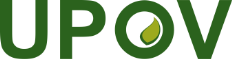 SUnión Internacional para la Protección de las Obtenciones VegetalesComité TécnicoQuincuagésima séptima sesión
Ginebra, 25 y 26 de octubre de 2021TC/57/INF/5Original: InglésFecha: 8 de septiembre de 2021